POSITION ANNOUNCEMENTJob Title:  Department: Facilities ServicesClassification: Grade Updated:  Summary:Required Qualifications:Preferred Qualifications:Essential Functions: Non-Essential Functions:Physical Demands:
Job Classification/Range: Campus: How to Apply: Apply online at jobs.gvsu.edu and select "Apply now".  Please include a cover letter and resume. The online application will allow you to attach these documents electronically. On the application, you will be required to provide names, phone numbers, and e-mail addresses for three professional references.  If you need assistance, call Human Resources at 616-331-2215. Application Deadline: Job Category: Maintenance/Grounds/ServiceJob Type: Full TimeAllendale, Michigan 49401 For more information about Grand Valley, see our website at www.gvsu.eduAn Equal Opportunity/Affirmative Action InstitutionTDD Callers:  Call Michigan Relay Center at 1-800-649-3777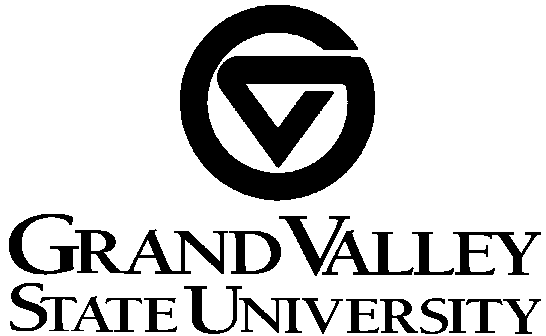 